Семинар для работодателей в Каменск-Уральском центре занятости 	В центре занятости 29 февраля 2024 года состоялся семинар для работодателей сферы образования города Каменска-Уральского и Каменского района по вопросам социально - трудовых отношений.Специалисты центра занятости подробно рассказали о процессе заключения коллективного договора и ошибках, которые часто встречаются при подготовке проекта и могут привести к нарушению трудового законодательства. Руководители организаций задали интересующие их вопросы по содержанию коллективных договоров, правил внутреннего трудового распорядка, положений по оплате труда, обменялись опытом. На семинаре также обсудили основные изменения в работе центра занятости и работодателей, связанные с вступлением в силу с 2024 года нового Закона о занятости.Центр занятости благодарит работодателей за участие в совещании и надеется на плодотворное сотрудничество в реализации мероприятий службы занятости. По вопросам заключения коллективного договора можно обращаться в Каменск-Уральский центр занятости, ул. Кунавина 1, каб. 204 или по тел.: 8 (3439) 37-85-06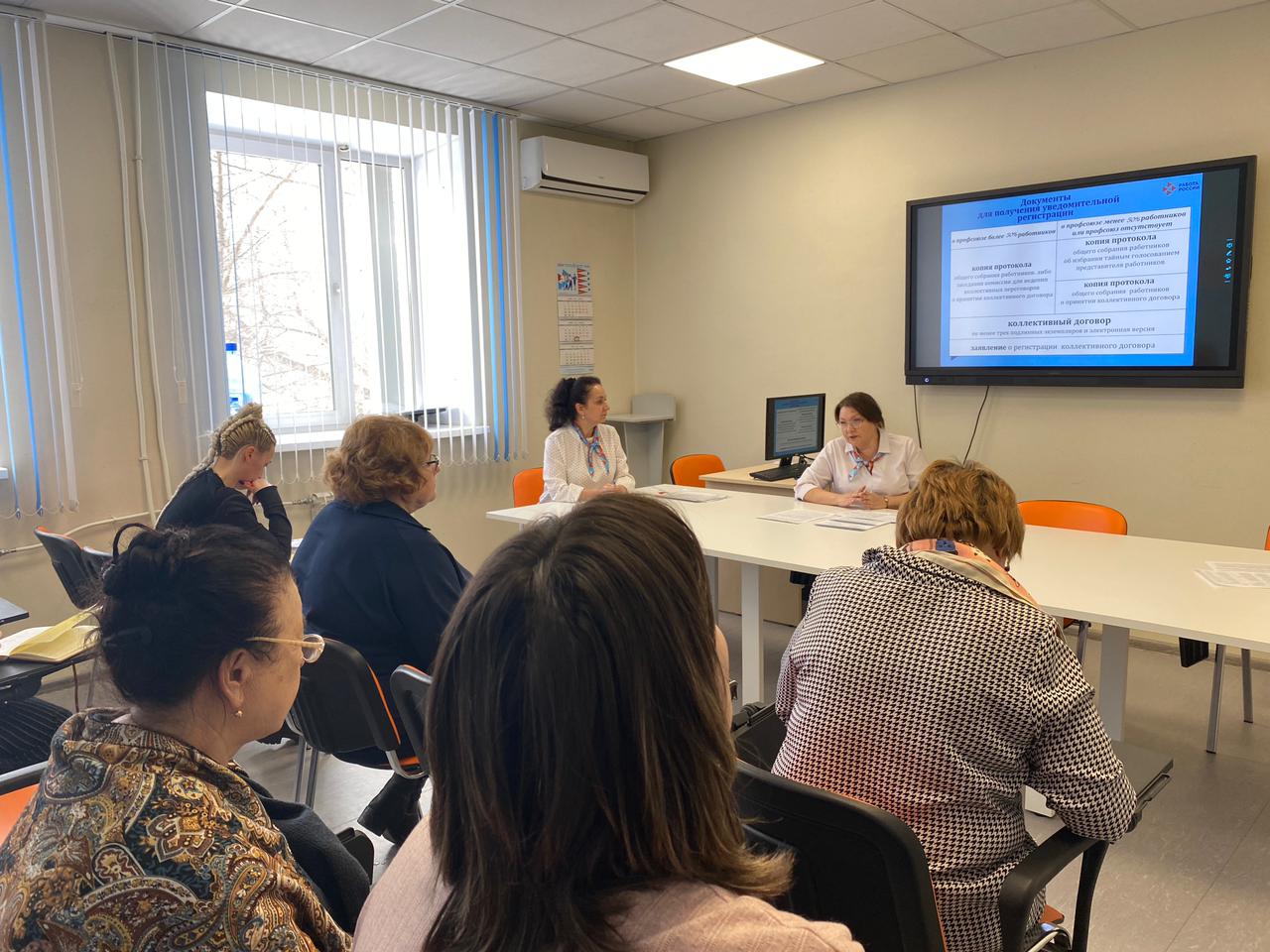 